ТУРИСТИЧЕСКАЯ КОМПАНИЯ "SEFTOUR"Горячая линия 8 800 201-19-83 (звонок бесплатный)+7 930-707-888-2   mail@seftour.ru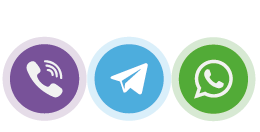 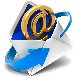 
СВЕТЛОЯРСКОЕ - ВЛАДИМИРСКОЕ "ПУТЕШЕСТВИЕ ЗА СИЛОЙ"Сырная ферма.Рекомендуем! Вкусный тур с посещением сырно-молочного кластера "Светлоярское", угощение деревенским ветлужским рыбником, посещением музея "Китеж" и сектора керамики "Град Светлый", посещением и экскурсия "озеро Светлояр". Факультативно можно приобрести программу "Гусельный концерт и дегустация ржаного деревенского хлеба".  Посадка в автобус. Два часа и вы на удивительной ферме, на территории "Сырно-молочного кластера "Светлоярское", который расположен в природном парке «Воскресенское Поветлужье». Здесь отношение к животным совершенно иное - свободное, беспривязное, коровки содержатся на глубокой травянной подстилке. Ферма занимается производством натуральных продуктов, произведенных исключительно из молока! О традициях, итальянских и французких сырах, о кормах и луговых травах, выращеных здесь же в границах парка расскажет собственник фермы, который и ферму покажет и предложит продегустировать сыры. Дегустация сыров. Для удобства приобретения экологичных молочных вкусностей ферма предлагает сделать предвариательный заказ и уже на месте оплатить покупки (пакет с вкусностями - все виды сыров весом 1 кг 500 грамм + 1 йогурт).Переезд в село Владимирское. Необыкновенная красота и таинственность этих мест привлекают сюда множество гостей. Полюбуемся и мы зимним убранством  озера Светлояр. Зимой он белоснежен и тих. Снег здесь легкий, настоящий, белого цвета и для городского жителя всегда очень приятный.     Посещение Музейно-туристического комплекса «Град Китеж». Построен в стиле княжеского терема XVII века. Первый этаж здания расписан известным художником Леонидом Колосовым. В программе : посещение историко-художественного музея «Китеж» и сектора керамики. Здесь представлена история Нижегородского края, народные промыслы, ремесла, традиции, а также хранится богатая коллекция изделий из керамики самых разнообразных техник исполнения. Залы с керамикой посвящены славянской мифологии и христианской религии. Все изделия выполнены из белой дивеевской глины местными мастерами.Специально для вас в селе Владимирском испечены  ветлужские рыбники, местные пироги, пробуем их и прогуливаемся к озеру Светлояр.Экскурсия к озеру. Безусловно, Светлояр - это жемчужина природы Нижегородского края, да впрочем всей России. Озеро называют русской Атлантидой, ведь его история овеяна легендами. По сей день уникальное озеро задает исследователям множество загадок…  Проведем  немного времени в тишине ! Возможна самостоятельная прогулка. ДАЛЕЕ ПРЕДЛАГАЕТСЯ СВОБОДНОЕ ВРЕМЯ (1 ЧАС) или ПОСЕЩЕНИЕ ЗА ДОП.ПЛАТУ ФАКУЛЬТАТИВНОЙ ПРОГРАММЫ "Хлеб и гусли старой Руси". Гостеприимная семья живет в доме у озера Светлояр. Программа  "Хлеб и гусли старой Руси" познакомит вас с  искусством выпекать ржанной хлеб, который приготовлен на закваске. Это тот самый хлебушек, который наши прадеды и прабабки пекли сами в печи. Вы побываете в гостях у местных жителей, познакомитесь с гусляром, услышите гусельный концерт  и рассказ о славянской мифологии. Вас ждет чаепитие и угощение ржаным хлебом, приготовленным на закваске, по традиционной технологии в печи. Данная программа предлагается в виде факультативной экскурсии. Если вы не посещаете программу - предлагается свободное время для самостоятельных прогулок. Общий сбор группы.16.30. Отбытие на автобусе. Стоимость тураВ стоимость входит:проезд на комфортабельном автобусе МАН посещение сырного кластера с экскурсионным обслуживаниемдегустация сыроввходной билет и экскурсия в музее "Китеж"входной билет в отдел сектора керамики "Град Светлый"обзорная экскурсия к озеру Светлояругощение ветлужским рыбникомчаепитие в автобусесопровождающий экскурсоводДополнительная плата: БРОНИРУЕТСЯ ЗА 0 РУБЛЕЙ, А ОПЛАЧИВАЕТСЯ НАЛИЧНЫМ РАСЧЕТОМ НА МЕСТЕ.программа "Глеб и гусли старой Руси" школьник 100 руб., взрослый 300 руб.  программавзрослыйшкольникпрограмма10001000